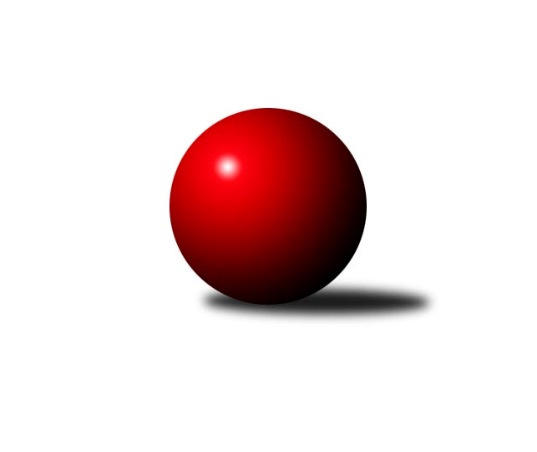 Č.12Ročník 2021/2022	27.11.2021Nejlepšího výkonu v tomto kole: 3304 dosáhlo družstvo: KK Jiskra ČejkoviceJihomoravská divize 2021/2022Výsledky 12. kolaSouhrnný přehled výsledků:TJ Bojkovice Krons	- SK Baník Ratíškovice A	2:6	2689:2798	13.0:11.0	26.11.KK Blansko B	- KK Réna Ivančice 	6:2	3212:3195	14.5:9.5	26.11.KK Slovan Rosice B	- KK Jiskra Čejkovice	2:6	3155:3304	10.5:13.5	26.11.TJ Sokol Luhačovice	- KK Vyškov C	6.5:1.5	3207:3141	14.0:10.0	26.11.KC Zlín B	- SKK Dubňany B	7:1	3262:3113	16.0:8.0	26.11.SK Baník Ratíškovice B	- TJ Jiskra Otrokovice	7:1	3269:3092	16.5:7.5	26.11.KK Vyškov B	- TJ Sokol Mistřín B	7:1	3302:3152	13.0:11.0	27.11.Tabulka družstev:	1.	TJ Sokol Luhačovice	12	11	0	1	71.5 : 24.5 	175.5 : 112.5 	 3161	22	2.	KK Vyškov B	12	10	0	2	69.0 : 27.0 	180.5 : 107.5 	 3222	20	3.	KK Vyškov C	12	9	0	3	58.5 : 37.5 	151.5 : 136.5 	 3005	18	4.	KK Jiskra Čejkovice	12	8	1	3	59.0 : 37.0 	162.0 : 126.0 	 3082	17	5.	TJ Bojkovice Krons	12	8	0	4	53.0 : 43.0 	154.0 : 134.0 	 3043	16	6.	SK Baník Ratíškovice A	11	7	0	4	48.5 : 39.5 	134.5 : 129.5 	 2965	14	7.	KC Zlín B	12	6	0	6	56.0 : 40.0 	147.0 : 141.0 	 3032	12	8.	SK Baník Ratíškovice B	12	5	0	7	41.0 : 55.0 	132.0 : 156.0 	 3065	10	9.	TJ Jiskra Otrokovice	11	4	0	7	35.0 : 53.0 	117.5 : 146.5 	 2958	8	10.	TJ Sokol Mistřín B	12	3	2	7	36.0 : 60.0 	140.0 : 148.0 	 3110	8	11.	KK Slovan Rosice B	12	3	1	8	39.5 : 56.5 	136.5 : 151.5 	 3075	7	12.	KK Blansko B	12	3	0	9	35.5 : 60.5 	125.5 : 162.5 	 3016	6	13.	KK Réna Ivančice	12	2	0	10	32.5 : 63.5 	120.5 : 167.5 	 3053	4	14.	SKK Dubňany B	12	2	0	10	29.0 : 67.0 	115.0 : 173.0 	 3022	4*  * Družstvu SKK Dubňany B budou v konečné tabulce odečteny 2 body
Podrobné výsledky kola:	 TJ Bojkovice Krons	2689	2:6	2798	SK Baník Ratíškovice A	Jakub Pekárek	160 	 86 	 163 	71	480 	 2:2 	 484 	 169	61 	 150	104	Eliška Fialová	Jan Lahuta	164 	 52 	 159 	63	438 	 2:2 	 473 	 144	69 	 152	108	Tomáš Koplík ml.	Lenka Menšíková	168 	 62 	 143 	50	423 	 1:3 	 478 	 163	72 	 163	80	Dominik Schüller	Adam Kalina	164 	 53 	 149 	71	437 	 2:2 	 450 	 148	80 	 168	54	Marie Kobylková	Petr Bařinka	154 	 71 	 151 	72	448 	 3:1 	 442 	 153	90 	 136	63	Jaroslav Šerák	Jiří Kafka	168 	 70 	 155 	70	463 	 3:1 	 471 	 161	98 	 152	60	Viktor Výletarozhodčí: Martin HradskýNejlepší výkon utkání: 484 - Eliška Fialová	 KK Blansko B	3212	6:2	3195	KK Réna Ivančice 	Ladislav Musil	112 	 132 	 131 	128	503 	 1:3 	 531 	 146	133 	 122	130	Tomáš Čech	Josef Kotlán	144 	 153 	 121 	138	556 	 3:1 	 528 	 141	130 	 138	119	Luděk Kolář	Jiří Zapletal	145 	 140 	 141 	136	562 	 3:1 	 567 	 153	139 	 140	135	Tomáš Buršík	Karel Kolařík *1	133 	 145 	 138 	114	530 	 3:1 	 519 	 125	117 	 113	164	Eduard Kremláček	Ladislav Novotný	120 	 142 	 141 	139	542 	 4:0 	 487 	 117	112 	 131	127	Karel Šustek *2	Miroslav Flek	133 	 115 	 143 	128	519 	 0.5:3.5 	 563 	 145	133 	 143	142	Jaroslav Mošaťrozhodčí: Jan Šmerdastřídání: *1 od 91. hodu Vít Janáček, *2 od 61. hodu Miroslav NemravaNejlepší výkon utkání: 567 - Tomáš Buršík	 KK Slovan Rosice B	3155	2:6	3304	KK Jiskra Čejkovice	Jaroslav Smrž	124 	 112 	 137 	139	512 	 2:2 	 576 	 158	145 	 135	138	Ludvík Vaněk	Petr Streubel	128 	 133 	 152 	155	568 	 3:1 	 533 	 150	117 	 139	127	Jaroslav Bařina	Miroslav Ptáček	149 	 113 	 137 	140	539 	 3:1 	 508 	 122	130 	 136	120	Zdeněk Škrobák	Karel Plaga	132 	 121 	 116 	144	513 	 1:3 	 539 	 148	118 	 120	153	Martin Komosný	Michal Klvaňa	128 	 125 	 125 	128	506 	 0.5:3.5 	 569 	 134	139 	 125	171	Tomáš Stávek	Petr Špatný	139 	 122 	 116 	140	517 	 1:3 	 579 	 159	129 	 152	139	Vít Svobodarozhodčí:  Vedoucí družstevNejlepší výkon utkání: 579 - Vít Svoboda	 TJ Sokol Luhačovice	3207	6.5:1.5	3141	KK Vyškov C	Vratislav Kunc	122 	 132 	 143 	165	562 	 3:1 	 536 	 147	120 	 133	136	Tomáš Jelínek	Tomáš Molek	143 	 133 	 134 	124	534 	 3:1 	 508 	 123	115 	 129	141	Petr Večerka	Miroslav Hvozdenský	119 	 142 	 139 	141	541 	 3:1 	 516 	 127	138 	 131	120	Pavel Zaremba	Jiří Konečný	140 	 111 	 149 	146	546 	 3:1 	 531 	 116	139 	 132	144	Břetislav Láník	Petr Kudláček	131 	 130 	 120 	123	504 	 2:2 	 504 	 137	126 	 110	131	Miloslav Krejčí	Karel Máčalík	133 	 137 	 122 	128	520 	 0:4 	 546 	 145	140 	 124	137	Petr Matuškarozhodčí: Zdenka SvobodováNejlepší výkon utkání: 562 - Vratislav Kunc	 KC Zlín B	3262	7:1	3113	SKK Dubňany B	Martin Polepil	161 	 124 	 140 	145	570 	 3:1 	 542 	 122	147 	 131	142	Zdeněk Kratochvíla	Zdeněk Bachňák	127 	 143 	 129 	140	539 	 3:1 	 524 	 132	140 	 123	129	Ladislav Teplík	Filip Vrzala	138 	 115 	 132 	133	518 	 3:1 	 514 	 127	137 	 123	127	Jan Blahůšek	Petr Polepil	131 	 124 	 149 	152	556 	 3:1 	 491 	 122	128 	 141	100	Zdeněk Jurkovič	Zdeněk Šeděnka *1	137 	 128 	 139 	110	514 	 1:3 	 536 	 138	140 	 131	127	Stanislav Herka	Petr Mňačko	153 	 135 	 135 	142	565 	 3:1 	 506 	 122	124 	 139	121	Martin Mačákrozhodčí: Zdeněk Bachňákstřídání: *1 od 86. hodu Tomáš MatlachNejlepší výkon utkání: 570 - Martin Polepil	 SK Baník Ratíškovice B	3269	7:1	3092	TJ Jiskra Otrokovice	Tomáš Mráka	142 	 144 	 131 	123	540 	 2.5:1.5 	 512 	 125	145 	 119	123	Jakub Sabák	Radovan Kadlec	140 	 142 	 134 	143	559 	 3:1 	 491 	 104	121 	 142	124	Eliška Novotná	Marta Beranová	126 	 150 	 140 	125	541 	 3:1 	 502 	 121	108 	 131	142	Petr Jonášek	Luděk Vacenovský	150 	 146 	 119 	117	532 	 2:2 	 558 	 138	132 	 130	158	Tereza Divílková	Josef Něnička	143 	 155 	 140 	136	574 	 4:0 	 516 	 129	143 	 132	112	Michael Divílek st.	Pavel Slavík	126 	 126 	 158 	113	523 	 2:2 	 513 	 129	121 	 140	123	Jiří Gachrozhodčí: Michal ZdražilNejlepší výkon utkání: 574 - Josef Něnička	 KK Vyškov B	3302	7:1	3152	TJ Sokol Mistřín B	Jan Večerka	134 	 132 	 129 	114	509 	 3:1 	 480 	 125	120 	 118	117	Milan Peťovský	Pavel Vymazal	128 	 119 	 125 	156	528 	 1:3 	 516 	 142	128 	 126	120	Zdeněk Sedláček	Tomáš Vejmola	142 	 123 	 132 	138	535 	 3:1 	 483 	 126	126 	 123	108	Petr Valášek	Kamil Bednář	151 	 167 	 137 	143	598 	 2:2 	 575 	 129	142 	 153	151	Michaela Varmužová	Robert Mondřík	128 	 131 	 151 	154	564 	 2:2 	 556 	 157	132 	 134	133	Zbyněk Bábíček	Jiří Trávníček	154 	 135 	 140 	139	568 	 2:2 	 542 	 123	140 	 134	145	Jakub Cizlerrozhodčí: Kamil BednářNejlepší výkon utkání: 598 - Kamil BednářPořadí jednotlivců:	jméno hráče	družstvo	celkem	plné	dorážka	chyby	poměr kuž.	Maximum	1.	Jakub Pekárek 	TJ Bojkovice Krons	586.70	377.9	208.8	1.7	5/6	(616)	2.	Petr Streubel 	KK Slovan Rosice B	580.28	376.8	203.5	1.8	5/7	(620.4)	3.	Tomáš Procházka 	KK Vyškov B	577.59	377.8	199.8	2.1	5/6	(623)	4.	Tomáš Molek 	TJ Sokol Luhačovice	572.42	374.9	197.6	2.4	6/6	(614)	5.	Pavel Vymazal 	KK Vyškov B	570.98	375.5	195.5	3.0	6/6	(614)	6.	Vratislav Kunc 	TJ Sokol Luhačovice	569.19	380.0	189.2	4.9	5/6	(592.8)	7.	Michael Divílek  ml.	TJ Jiskra Otrokovice	567.33	369.8	197.6	3.1	6/7	(609.6)	8.	Tomáš Stávek 	KK Jiskra Čejkovice	566.14	377.2	189.0	3.5	7/7	(618)	9.	Petr Polepil 	KC Zlín B	561.92	369.6	192.3	3.8	7/7	(595)	10.	Miroslav Hvozdenský 	TJ Sokol Luhačovice	557.00	371.6	185.4	5.9	6/6	(598)	11.	Tomáš Buršík 	KK Réna Ivančice 	555.68	374.5	181.2	4.0	7/7	(579)	12.	Petr Bařinka 	TJ Bojkovice Krons	550.62	372.2	178.4	6.0	6/6	(585.6)	13.	Josef Něnička 	SK Baník Ratíškovice B	550.39	371.1	179.3	4.5	6/6	(582)	14.	Jan Lahuta 	TJ Bojkovice Krons	549.63	369.4	180.2	5.4	6/6	(580)	15.	Jiří Trávníček 	KK Vyškov B	549.08	365.0	184.0	3.6	6/6	(575)	16.	Viktor Výleta 	SK Baník Ratíškovice A	548.37	370.8	177.6	4.0	5/5	(608)	17.	Tomáš Koplík  ml.	SK Baník Ratíškovice A	547.07	369.5	177.5	4.9	5/5	(588)	18.	Michal Klvaňa 	KK Slovan Rosice B	546.00	366.9	179.1	5.6	6/7	(600)	19.	Zbyněk Bábíček 	TJ Sokol Mistřín B	544.77	368.3	176.5	3.7	6/6	(567)	20.	Radovan Kadlec 	SK Baník Ratíškovice B	544.70	364.3	180.4	6.4	6/6	(573)	21.	Tomáš Vejmola 	KK Vyškov B	544.44	367.1	177.3	4.3	5/6	(566)	22.	Dominik Schüller 	SK Baník Ratíškovice A	543.83	364.9	178.9	6.0	5/5	(590)	23.	Ludvík Vaněk 	KK Jiskra Čejkovice	543.52	368.2	175.3	5.4	7/7	(577.2)	24.	Jaroslav Mošať 	KK Réna Ivančice 	542.70	361.3	181.4	4.2	7/7	(568)	25.	Jakub Cizler 	TJ Sokol Mistřín B	542.26	370.4	171.8	5.2	5/6	(576)	26.	Jan Večerka 	KK Vyškov B	540.59	366.1	174.5	5.3	5/6	(576)	27.	Miroslav Flek 	KK Blansko B	540.54	365.1	175.5	6.7	6/6	(575)	28.	Petr Valášek 	TJ Sokol Mistřín B	539.36	366.2	173.2	7.1	5/6	(574)	29.	Vít Svoboda 	KK Jiskra Čejkovice	538.81	362.3	176.5	4.1	7/7	(599)	30.	Filip Vrzala 	KC Zlín B	538.35	364.2	174.1	6.0	7/7	(576)	31.	Stanislav Herka 	SKK Dubňany B	537.91	364.8	173.1	9.8	5/7	(575)	32.	Karel Máčalík 	TJ Sokol Luhačovice	537.73	361.6	176.1	5.7	6/6	(577)	33.	Robert Mondřík 	KK Vyškov B	536.83	365.4	171.4	6.8	6/6	(572)	34.	Radek Michna 	KK Jiskra Čejkovice	536.70	362.6	174.1	7.2	5/7	(566)	35.	Tereza Divílková 	TJ Jiskra Otrokovice	536.09	357.9	178.2	4.5	7/7	(589)	36.	Zdeněk Bachňák 	KC Zlín B	535.82	364.4	171.5	7.9	7/7	(561)	37.	Adam Kalina 	TJ Bojkovice Krons	535.75	366.5	169.3	7.5	4/6	(556)	38.	Kamil Bednář 	KK Vyškov B	535.48	363.6	171.9	5.3	4/6	(598)	39.	Libor Slezák 	TJ Sokol Luhačovice	533.61	365.5	168.2	5.7	4/6	(548)	40.	Zdeněk Kratochvíla 	SKK Dubňany B	533.44	360.8	172.7	5.8	7/7	(545)	41.	Jiří Konečný 	TJ Sokol Luhačovice	533.17	365.1	168.1	6.0	6/6	(570)	42.	Radek Horák 	TJ Sokol Mistřín B	532.01	365.5	166.5	6.0	6/6	(576)	43.	Břetislav Láník 	KK Vyškov C	530.76	368.9	161.9	5.8	6/7	(554)	44.	Pavel Zaremba 	KK Vyškov C	530.06	362.3	167.7	6.1	7/7	(561)	45.	Miloslav Krejčí 	KK Vyškov C	529.60	361.3	168.3	6.4	7/7	(571)	46.	Jiří Zapletal 	KK Blansko B	529.46	352.8	176.6	6.2	5/6	(562)	47.	Petr Málek 	TJ Sokol Mistřín B	529.14	364.1	165.1	11.2	5/6	(566)	48.	Ladislav Novotný 	KK Blansko B	528.59	355.0	173.6	4.5	6/6	(569)	49.	Zdeněk Škrobák 	KK Jiskra Čejkovice	526.63	357.7	168.9	5.7	6/7	(565.2)	50.	Jiří Kafka 	TJ Bojkovice Krons	526.63	369.2	157.5	12.8	4/6	(556)	51.	Martin Mačák 	SKK Dubňany B	526.35	359.9	166.5	6.9	5/7	(556)	52.	Petr Jonášek 	TJ Jiskra Otrokovice	526.15	361.5	164.7	8.9	6/7	(584)	53.	Jaroslav Šerák 	SK Baník Ratíškovice A	525.10	359.6	165.5	7.3	5/5	(606)	54.	Miroslav Ptáček 	KK Slovan Rosice B	523.66	364.7	159.0	6.2	7/7	(567)	55.	Petr Večerka 	KK Vyškov C	522.27	351.6	170.6	6.4	7/7	(567)	56.	Pavel Slavík 	SK Baník Ratíškovice B	522.23	357.2	165.1	7.0	6/6	(550)	57.	Martin Komosný 	KK Jiskra Čejkovice	522.19	355.4	166.7	4.4	7/7	(562)	58.	Eliška Fialová 	SK Baník Ratíškovice A	520.80	359.8	161.0	8.0	5/5	(580.8)	59.	Josef Kotlán 	KK Blansko B	520.61	360.4	160.2	6.2	6/6	(556)	60.	Zdeněk Šeděnka 	KC Zlín B	519.90	356.1	163.8	7.1	7/7	(595)	61.	Martin Polepil 	KC Zlín B	519.11	365.2	153.9	8.5	6/7	(570)	62.	Jan Blahůšek 	SKK Dubňany B	518.62	352.7	165.9	9.2	7/7	(575)	63.	Luděk Vacenovský 	SK Baník Ratíškovice B	518.52	364.7	153.8	10.7	5/6	(547)	64.	Milan Peťovský 	TJ Sokol Mistřín B	517.37	355.5	161.9	7.1	4/6	(583)	65.	Tomáš Čech 	KK Réna Ivančice 	516.72	360.9	155.8	5.8	5/7	(536.4)	66.	Ladislav Teplík 	SKK Dubňany B	516.00	357.9	158.1	9.2	7/7	(558)	67.	Michal Zdražil 	SK Baník Ratíškovice B	515.88	358.7	157.2	8.8	5/6	(539)	68.	Jaroslav Smrž 	KK Slovan Rosice B	515.85	353.7	162.2	7.6	7/7	(549)	69.	Karel Plaga 	KK Slovan Rosice B	515.20	353.9	161.3	6.0	6/7	(553)	70.	Eduard Kremláček 	KK Réna Ivančice 	514.75	351.9	162.9	8.0	6/7	(540)	71.	Jakub Lahuta 	TJ Bojkovice Krons	507.92	358.4	149.5	6.6	5/6	(558)	72.	Eliška Novotná 	TJ Jiskra Otrokovice	506.88	353.5	153.4	9.7	5/7	(536)	73.	Vít Janáček 	KK Blansko B	506.83	351.1	155.8	9.6	4/6	(559)	74.	Luděk Kolář 	KK Réna Ivančice 	506.71	350.8	155.9	10.6	7/7	(529)	75.	Miroslav Polášek 	KC Zlín B	506.45	346.9	159.6	7.5	5/7	(561)	76.	Jiří Gach 	TJ Jiskra Otrokovice	505.98	347.4	158.6	5.4	5/7	(556)	77.	Zdeněk Jurkovič 	SKK Dubňany B	505.17	349.0	156.2	8.9	7/7	(547.2)	78.	Ladislav Musil 	KK Blansko B	501.98	344.5	157.5	9.7	5/6	(563)	79.	Pavel Harenčák 	KK Réna Ivančice 	496.64	341.5	155.1	7.5	5/7	(524)	80.	Michael Divílek  st.	TJ Jiskra Otrokovice	494.50	341.1	153.4	13.7	6/7	(540)	81.	Petr Špatný 	KK Slovan Rosice B	490.60	345.0	145.6	10.9	6/7	(530)	82.	Petr Kudláček 	TJ Sokol Luhačovice	489.42	342.0	147.4	8.5	4/6	(547)	83.	Radek Kříž 	SK Baník Ratíškovice B	481.85	337.1	144.8	4.4	5/6	(552)		Samuel Kliment 	KC Zlín B	568.00	370.0	198.0	6.5	1/7	(574)		Jakub Süsz 	TJ Jiskra Otrokovice	563.05	384.2	178.9	4.4	2/7	(604)		Michaela Varmužová 	TJ Sokol Mistřín B	559.83	377.0	182.8	3.8	3/6	(582)		Petr Mňačko 	KC Zlín B	556.17	375.5	180.7	4.8	2/7	(570)		Tomáš Mráka 	SK Baník Ratíškovice B	550.67	359.3	191.4	4.7	3/6	(573)		Kamil Ondroušek 	KK Slovan Rosice B	544.20	383.0	161.2	9.6	2/7	(560.4)		Milan Ryšánek 	KK Vyškov C	544.00	344.0	200.0	10.0	1/7	(544)		Marta Beranová 	SK Baník Ratíškovice B	541.00	374.0	167.0	5.0	1/6	(541)		Jaroslav Bařina 	KK Jiskra Čejkovice	536.07	355.0	181.1	5.0	3/7	(571.2)		Magda Winterová 	KK Slovan Rosice B	535.10	355.4	179.8	7.3	2/7	(539)		Lumír Navrátil 	TJ Bojkovice Krons	531.07	365.1	166.0	7.5	3/6	(551)		Petr Matuška 	KK Vyškov C	531.00	351.9	179.1	5.4	4/7	(551)		Zbyněk Cizler 	TJ Sokol Mistřín B	527.67	364.3	163.3	8.0	3/6	(553)		Tomáš Jelínek 	KK Vyškov C	524.55	354.1	170.5	9.2	4/7	(557)		Pavel Kubálek 	KC Zlín B	524.25	354.0	170.3	4.4	2/7	(583)		Karel Kolařík 	KK Blansko B	521.50	360.5	161.0	8.5	1/6	(533)		Vladimír Crhonek 	KK Vyškov C	521.13	359.6	161.5	8.2	4/7	(546)		Václav Podéšť 	SK Baník Ratíškovice A	520.50	362.0	158.5	11.5	2/5	(526)		Marie Kobylková 	SK Baník Ratíškovice A	520.50	364.2	156.3	10.2	3/5	(540)		Martin Hradský 	TJ Bojkovice Krons	520.40	353.1	167.3	8.2	2/6	(536.4)		Michal Veselý 	SKK Dubňany B	520.00	351.3	168.8	9.0	2/7	(546)		Zdeněk Helešic 	SK Baník Ratíškovice B	516.25	342.8	173.5	6.3	1/6	(538)		Lenka Menšíková 	TJ Bojkovice Krons	514.80	361.8	153.0	5.4	1/6	(522)		Tomáš Řihánek 	KK Réna Ivančice 	514.20	363.0	151.2	6.0	1/7	(516)		David Hanke 	TJ Bojkovice Krons	513.00	378.0	135.0	9.0	1/6	(513)		Zdeněk Sedláček 	TJ Sokol Mistřín B	509.67	349.7	160.0	9.0	3/6	(516)		Jana Kurialová 	KK Vyškov C	509.00	346.4	162.6	4.4	2/7	(520)		Jakub Sabák 	TJ Jiskra Otrokovice	505.25	347.5	157.8	12.8	4/7	(523)		Miroslav Nemrava 	KK Réna Ivančice 	503.55	364.7	138.9	12.5	4/7	(537)		Ľubomír Kalakaj 	KK Slovan Rosice B	503.17	350.2	153.0	9.6	4/7	(559)		Jana Mačudová 	SK Baník Ratíškovice B	499.50	351.0	148.5	12.0	2/6	(503)		Václav Luža 	TJ Sokol Mistřín B	491.00	345.0	146.0	7.0	1/6	(491)		Josef Michálek 	KK Vyškov C	490.00	341.0	149.0	10.0	1/7	(490)		Jan Kotouč 	KK Blansko B	485.50	351.5	134.0	13.0	2/6	(488)		Adam Šoltés 	KK Slovan Rosice B	485.00	331.0	154.0	13.0	1/7	(485)		Milan Žáček 	TJ Sokol Luhačovice	482.00	337.0	145.0	11.0	1/6	(482)		Jan Kremláček 	KK Réna Ivančice 	480.40	338.2	142.2	10.3	2/7	(503)		Jaromír Čanda 	TJ Sokol Luhačovice	480.00	338.0	142.0	12.0	1/6	(480)		Naděžda Musilová 	KK Blansko B	476.00	321.0	155.0	8.0	1/6	(476)		Tereza Vidlářová 	KK Vyškov C	475.00	324.0	151.0	9.0	1/7	(475)		Michal Kratochvíla 	SKK Dubňany B	475.00	342.0	133.0	17.0	1/7	(475)		Karel Šustek 	KK Réna Ivančice 	468.40	330.4	138.0	12.4	1/7	(478.8)		Martin Koutný 	SKK Dubňany B	466.75	337.9	128.9	13.7	4/7	(510)		Teofil Hasák 	TJ Jiskra Otrokovice	454.87	331.2	123.6	14.8	3/7	(519)		Jarmila Bábíčková 	SK Baník Ratíškovice A	451.00	331.0	120.0	11.0	1/5	(451)		Tomáš Koplík  st.	SK Baník Ratíškovice A	439.20	314.4	124.8	16.8	1/5	(439.2)Sportovně technické informace:Starty náhradníků:registrační číslo	jméno a příjmení 	datum startu 	družstvo	číslo startu8424	Marta Beranová	26.11.2021	SK Baník Ratíškovice B	2x8422	Marie Kobylková	26.11.2021	SK Baník Ratíškovice A	4x25968	Tomáš Matlach	26.11.2021	KC Zlín B	1x18088	Zdeněk Sedláček	27.11.2021	TJ Sokol Mistřín B	4x24366	Michaela Varmužová	27.11.2021	TJ Sokol Mistřín B	4x19246	Petr Mňačko	26.11.2021	KC Zlín B	4x
Hráči dopsaní na soupisku:registrační číslo	jméno a příjmení 	datum startu 	družstvo	Program dalšího kola:13. kolo3.12.2021	pá	17:30	KK Réna Ivančice  - TJ Bojkovice Krons	3.12.2021	pá	18:00	SK Baník Ratíškovice B - SKK Dubňany B	3.12.2021	pá	18:00	KC Zlín B - KK Vyškov C	3.12.2021	pá	18:00	KK Slovan Rosice B - SK Baník Ratíškovice A	4.12.2021	so	10:00	TJ Sokol Luhačovice - TJ Sokol Mistřín B	4.12.2021	so	16:30	TJ Jiskra Otrokovice - KK Blansko B	4.12.2021	so	16:30	KK Vyškov B - KK Jiskra Čejkovice	Nejlepší šestka kola - absolutněNejlepší šestka kola - absolutněNejlepší šestka kola - absolutněNejlepší šestka kola - absolutněNejlepší šestka kola - dle průměru kuželenNejlepší šestka kola - dle průměru kuželenNejlepší šestka kola - dle průměru kuželenNejlepší šestka kola - dle průměru kuželenNejlepší šestka kola - dle průměru kuželenPočetJménoNázev týmuVýkonPočetJménoNázev týmuPrůměr (%)Výkon1xKamil BednářVyškov B5981xKamil BednářVyškov B113.755981xEliška FialováRatíškovice A580.8*1xMichaela VarmužováMistřín B109.385752xVít SvobodaČejkovice5793xJosef NěničkaRatíškovice B109.315747xJakub PekárekBojkovice576*2xVít SvobodaČejkovice108.645793xLudvík VaněkČejkovice5763xLudvík VaněkČejkovice108.085761xMichaela VarmužováMistřín B5753xJiří TrávníčekVyškov B108.05568